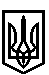 ТРОСТЯНЕЦЬКА СІЛЬСЬКА РАДАСТРИЙСЬКОГО РАЙОНУ ЛЬВІВСЬКОЇ ОБЛАСТІХVIII сесія VІІІ скликанняР І Ш Е Н Н Я22 вересня  2021 року                                 с. Тростянець		                            № ПРОЄКТПро затвердження акту встановлення і узгодження меж земельної ділянки та зміну конфігурації без зміни її площі Голод М.С. в с. ТернопілляРозглянувши заяву та акт встановлення і узгодження меж земельної ділянки та зміну конфігурації без зміни її площі  гр. Голод М.С. в с. Тернопілля,  керуючись ст. 122, ст. 158 Земельного Кодексу України, пунктом 34 частини першої статті 26 Закону України «Про місцеве самоврядування в Україні», сільська радаВИРІШИЛА           1. Затвердити акт встановлення і узгодження меж земельної ділянки площею 0,1150га для будівництва і обслуговування житлового будинку, господарських будівель та споруд                    гр. Голод Миколи Степановича в с. Тернопілля та здійснити приватизацію ділянки без підпису Горалько О.В., місце реєстрації якого невідомо.            2. Змінити конфігурацію земельної ділянки без змін її площі 0,1150 га, яка передається у власність Голод Миколі Степановичу для будівництва і обслуговування житлового будинку, господарських будівель та споруд  в с. Тернопілля  Миколаївського району Львівської області.             3. Контроль за виконанням рішення покласти на постійну комісію з питань земельних відносин, будівництва, архітектури, просторового планування, природних ресурсів та екології  (голова комісії І. Соснило).Сільський голова                                                          		                       Михайло Цихуляк